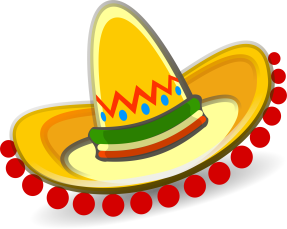 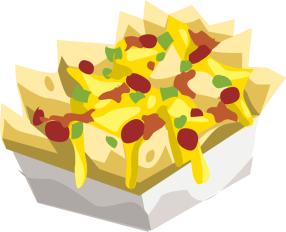 Saturday 16th April 2016, starts 7.00 pmIn the Function Room, by the Old Mill, LlanidloesLIVE MUSIC BY OWEN JOLLY & DJ GINI£15 per person this includes your Welcoming Drink, Mexican buffet and dessert Also full bar, raffle, auction, prizes for best dressed and more ...To book your ticket or table please contact either Emily 07805 511619 or Joanna 07480 849458Please come and help support your local school**** Booking is essential ****